.Intro Counts: 64(Rt)STEP FW – (Lt) KICK FW – (Lt) STEP BW – (Rt) TOUCH ACROSS (Repeat this 4 counts)(Rt) STEP FW – (L) TOG – (Rt) STEP FW – (Lt) KICK FW – (Lt) STEP BW – (Rt) TOG – (Lt) STEP FW – (Rt) TOUCH(Rt)SIDE – (Lt) KICK ACROSS (Rt) – (Lt) SIDE – (Rt) KICK ACROSS (Lt)– (Rt) SIDE- (Lt) TOG (Rt) SIDE – (Lt) KICK ACROSS (Rt)(Lt) SIDE – (Rt) KICK ACROSS – (Rt) SIDE – (Lt) KICK ACROSS -(Lt) VINE ¼ TURN - TOUCHRepeat – Enjoy !AB One Fool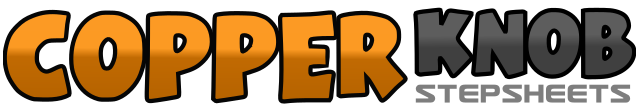 .......Count:32Wall:4Level:Ultra / Beginner.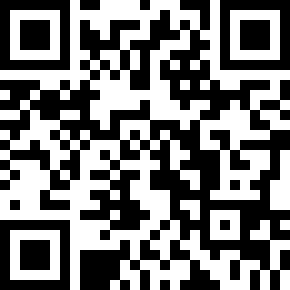 Choreographer:Eleonor Halsius (SWE) - August 2020Eleonor Halsius (SWE) - August 2020Eleonor Halsius (SWE) - August 2020Eleonor Halsius (SWE) - August 2020Eleonor Halsius (SWE) - August 2020.Music:One Fool On A Stool (Green Snakes) - Zona JonesOne Fool On A Stool (Green Snakes) - Zona JonesOne Fool On A Stool (Green Snakes) - Zona JonesOne Fool On A Stool (Green Snakes) - Zona JonesOne Fool On A Stool (Green Snakes) - Zona Jones........1-2Step forward with Rt foot – Kick Lt foot forward.3-4Step backwards with Lt foot – Touch Rt toe across Lf foot (right foot on the left side of the left foot)5-6Step forward with Rt foot – Kick Lt foot forward.7-8Step backwards with Lt foot – Touch Rt toe across Lf foot (right foot on the left side of the left foot)1-2Step forward with Rt foot – Step Lt foot beside Rt foot.3-4Step forward with Rt foot – Kick Lt foot forward.5-6Step backwards with Lt foot – Step Rt foot beside Lt foot.7-8Step backwards with Lt foot – Touch Rt toe beside Lt foot.1-2Step Rt foot to Rt side – Kick Lt across Rt.3-4Step Lt foot to Lt side – Kick Rt across Lt.5-6Step Rt foot to Rt side – Step Lt foot beside Rt foot.7-8Step Rt foot to Rt side – Kick Lt across Rt.1-2Step Lt foot to Lt side – Kick Rt across Lt.3-4Step Rt foot Rt side – Kick Lt across Rt.5-6Step Lt foot to Lt side – Step Rt foot beside Lf foot.7-8Turn ¼ to left while taking a step forward with Lt– Touch Rt toe beside Lt foot.